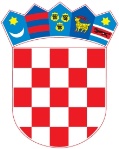             REPUBLIKA  HRVATSKA	VUKOVARSKO-SRIJEMSKA ŽUPANIJA                 OPĆINA VRBANJA                 OPĆINSKO VIJEĆEKlasa: 120-02/21-01/556 Urbroj: 2212/08-01/01-21-1Vrbanja, 16. lipnja 2021. godine                                                                                         Na temelju članka 3. i 6. Zakona o plaćama u lokalnoj i područnoj (regionalnoj) samoupravi („Narodne novine“ RH br. 28/10), članka 30. Statuta Općine Vrbanja ("Službeni vjesnik" Vukovarsko-srijemske županije br. 5/13, 1/18 i 4/21) i članka 27. Poslovnika Općinskog vijeća Općine Vrbanja, Općinsko vijeće na svojoj 2. sjednici održanoj dana 15. lipnja 2021. godine, donosi:O D  L U K Uo plaći i naknadi za rad Općinskog načelnika Općine VrbanjaČlanak 1.              Ovom Odlukom određuje se osnovica i koeficijenti za obračun plaće i naknade za rad Općinskog načelnika Općine Vrbanja. Članak 2.            Osnovica za obračun plaće utvrđuje se u visini osnovice za izračun plaće državnih dužnosnika koju određuje Vlada Republike Hrvatske.Članak 3.            Za obračun plaće Općinskog načelnika Općine Vrbanja koji dužnost obnaša profesionalno  određuje se koeficijent 3,42.Članak 4.            Osnovnu plaću općinskog načelnika koji svoju dužnost obnaša profesionalno čini umnožak koeficijenta navedenog u članku 3. ove Odluke i osnovice za izračun plaće državnih dužnosnika, uvećan za 0,5% za svaku navršenu godinu radnog staža, ukupno najviše za 20%. Članak 5.             Naknada za rad općinskog načelnika koji dužnost obavlja bez zasnivanja radnog odnosa (volonterski) utvrđuje se u visini 49% umnoška koeficijenta za obračun plaće općinskog načelnika odnosno zamjenika Općinskog načelnika koji dužnost obavlja profesionalno i osnovice za obračun plaće iz članka 2. ove Odluke.Članak 6.             Za vrijeme obnašanja dužnosti općinski načelnik ima pravo na naknadu stvarnih materijalnih troškova nastalih u svezi s obnašanjem dužnosti (troškova prijevoza, dnevnica i drugih troškova vezanih za službeno putovanje), te pravo na korištenje službenog automobila u vlasništvu Općine za službene potrebe.Članak 7.             Izrazi koji se u ovoj Odluci koriste za osobe u muškom rodu neutralni su i odnose se na muške i ženske osobe.Članak 8.             Stupanjem na snagu ove odluke prestaje važiti Odluka o plaći i naknadi za rad Općinskog načelnika i zamjenika Općinskog načelnika Općine Vrbanja  Klasa: 120-02/17-01/907 Urbroj: 2212/08-01/01-17-1 od 30. kolovoza 2017. godine.                                                                       Člkanak 9.             Ova Odluka stupa na snagu danom donošenja i objavit će se u „Službenom vjesniku“ Vukovarsko- srijemske županije.                                                                              PREDSJEDNIK OPĆINSKOG VIJEĆA                                                                                          Zlatko Balta dipl. ing. šum.   